PENGARUH KEPEDULIAN ORANG TUA TERHADAP DISIPLIN BELAJAR SISWA DI SMP NEGERI 4 KOTA KENDARI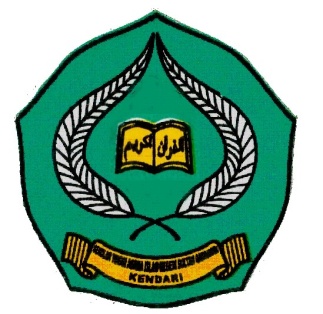 Skripsi Penelitian Ini Diajukan Untuk Memenuhi Syarat-Syarat Mencapai Gelar Sarjana Pendidikan IslamPada Program Studi Pendidikan Agama IslamOleh :DARMAWANTO06 01 01 01 014JURUSAN TARBIYAHSEKOLAH TINGGI AGAMA ISLAM NEGERISULTAN QAIMUDDIN KENDARI2012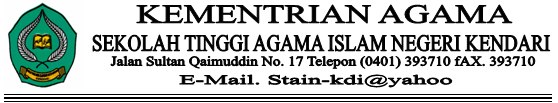 PERSETUJUAN PEMBIMBINGPembimbing penulisan skripsi saudara Darmawanto, Nim. 06 01 01 01 014. Mahasiswa Program Studi Pendidikan Agama Islam Jurusan Tarbiyah Sekolah Tinggi Agama Islam Negeri (STAIN) Kendari,  telah dengan seksama meneliti dan mengoreksi skripsi yang bersangkutan dengan judul; “ Pengaruh Kepedulian Orang Tua Terhadap Disiplin Belajar Siswa di SMP Negeri 4 Kota Kendari”. Memandang bahwa skripsi tersebut telah memenuhi syarat-syarat ilmiah dan disetujui untuk diajukan ke sidang munaqasyah.. 	Kendari, 8 Oktober 2012Pembimbing I	Pembimbing IIDr. Abdul Kadir, M. Pd	Dr. Husain Insawan, M. AgNip. 196506191992031003	Nip. 197308171998031002DAFTAR ISIHalaman:HALAMAN JUDUL		iPERNYATAAN KEASLIAN SKRIPSI		iiPENGESAHAN SKRIPSI		iiiKATA PENGANTAR		ivDAFTAR ISI		viDAFTAR TABEL		viiiABSTRAK 		xBAB I    PENDAHULUAN Latar Belakang………………………………………………..		1Batasan dan Rumusan Masalah……………………………….		4Hipotesis………………………………………………………		4Tujuan dan Kegunaan Penelitian……………………………..		4Defenisi Operasional………………………………………….		6BAB II KAJIAN PUSTAKA Hakikat Kepedulian Orang Tua		71. Pengertian Kepedulian 		72. Pengertian Orang Tua		83. Kepedulian Orang tua		9Hakikat Disiplin Belajar		111. Deskripsi Disiplin …………………………………………...		112. Deskripsi Belajar		153. Deskripsi Disiplin Belajar	 	15Hakikat Pendidikan agam Islam		19Faktor-Faktor yang Mempengaruhi Disiplin Belajar		24BAB III METODE PENELITIAN Jenis Penelitian………………………………………………..		26Lokasi dan Waktu Penelitian………………………………….		26Variable dan Desain Penelitian		27Populasi dan Sampel…………………………………………..		27Teknik Pengumpulan Data…………………………………….		28Kisi-Kisi Instrumen Penelitian		31Teknik Analisis Data…………………………………………..		31BAB IV HASIL DAN PEMBAHASAN PENELITIAN Deskripsi Data Penelitian ………………………………….		35Deskripsi Data Kepedulian Orang Tua Siswa di SMP Negeri 4 Kota Kendari		34Deskripsi Data Disiplin Belajar Siswa Pada Bidang Studi Pendidikan agama Islam di SMP Negeri 4 Kota Kendari		46Uji Persyaratan Analisis Uji Persyaratan Pengaruh Kepedulian Orang Tua Terhadap Disiplin Belajar Siswa Pada Bidang Studi Pendidikan Agama Islam di SMP Negeri 4 Kota Kendari		55Uji Statistik		58Keterbatasan dalam Penelitian		59Pembahasan Hasil Penelitian		59BAB IV PENUTUP Kesimpulan ………………………………………………..		63Saran		63DAFTAR PUSTAKA LAMPIRAN KATA PENGANTAR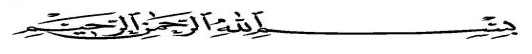 ﺍﻠﺤﻣﺪﷲ ﺮﺐﺍﻠﻌﺎﻠﻤﻴﻥ ﻮﺍﻠﺼﻼﺓ ﻭﺍﻠﺴﻼﻢ ﻋﺍﻰ ﺃﺷﺮﻒ ﺍﻷﻨﺒﻴﺎﻋ ﻭﺍﻠﻤﺮﺴﻠﻴﻥ ﺴﻴﺪ ﻨﺎﻤﺤﻤﺪ ﻭﻋﺎﯽﺁﻠﻪ واﺼﺤﺎﺒﻪ اﺠﻤﻌﻴﻦاﻤﺎﺑﻌﺪ Puji dan syukur yang tak terhingga penulis haturkan kehadirat Allah SWT, berkat rahmat dan hidayah-Nya, sehingga penulis dapat menyelesaikan skripsi ini, walaupun kenyataan di dalamnya masih terdapat kekurangan-kekurangan.Penulis menyadari bahwa skripsi ini masih jauh dari kesempurnaan, olehnya itu segala kritik dan saran sangat penulis harapkan guna penyempurnaan skripsi ini. Selaku insan yang memahami kelemahan menghargai jasa-jasa orang lain, terutama kepada kedua orang tua saya Ayahanda La Ode Angi dan Ibunda Wa Ode Sariba yang telah merawat, mendidik dan telah menyekolahkan penulis hingga di perguruan tinggi Sekolah Tinggi Agama Islam Negeri (STAIN Kendari), dan tak lupa lewat tulisan ini penulis menyampaikan terima kasih dan penghargaan yang tak terhingga kepada:Ketua STAIN Kendari dalam hal ini Bapak Dr. H. Nur Alim, M.Pd, Para Pembantu Ketua, Dosen dan segenap karyawan yang telah berkenan menerima penulis untuk melanjutkan studi di STAIN Kendari.Ibu Dra. Hj. St. Kuraedah, M.Ag selaku Ketua Jurusan Tarbiyah STAIN Kendari dan Bapak Aliwar, S.Ag, M.Pd, Ketua Program Studi Pendidikan agama Islam.Bapak Dr. Abdul Kadir, M. Pd dan Bapak Dr. Husain Insawan, M. Ag. Masing-masing selaku pembimbing I dan pembimbing II yang telah meluangkan waktunya yang sangat berharga untuk membimbing penulis sejak penerimaan judul sampai penulisan skripsi ini.Kepala Sekolah SLTP Negeri 4 Kendari, dalam hal ini Bapak Drs. Supion Bake, dan seluruh stafnya yang telah memberikan informasi kepada penulis dalam penyusunan skripsi ini.Bapak dan Ibu Dosen, asisten serta seluruh civitas akademika dan juga seluruh guru yang telah mendidik dan mengisi jiwa penulis dengan berbagai macam ilmu pengetahuan.Seluruh rekan-rekan yang tidak sempat disebutkan namanya yang telah memberikan motivasi sehingga penulis dapat menyelesaikan penyusunan skripsi ini sesuai judul yang ditentukan.Semoga Allah SWT berkenan memberikan pahala yang berlipat ganda atas segala amal bakti yang telah disumbangkan pada penulis. Akhirnya dengan segala kerendahan hati penulis mengharapkan segala kritikan yang sifatnya membangun dari semua pembaca demi kesempurnaan hasil penelitian ini. Dengan mengucapkan Alhamdulillah, semoga Allah SWT memberikan rahmat dan hidayah-Nya kepada kita semua. Amin.							Kendari, 8 Oktober 2012	DARMAWANTO	NIM. 06 01 01 01 014PERNYATAAN KEASLIAN SKRIPSIDengan penuh kesadaran, penyusun yang bertanda tangan di bawah ini benar-benar adalah hasil karya penyusun sendiri, dan jika kemudian hari terbukti bahwa ia merupakan duplikat, tiruan, dibuat atau dibantu orang lain secara keseluruhan atau sebagian, maka skripsi ini dan gelar yang diperoleh karenanya, batal demi hukum.Kendari, 8 Oktober 2012Penulis	DARMAWANTONIM. 06 01 01 01 014.ABSTRAKDARMAWANTO, Nim. 06 01 01 01 014. “Pengaruh Kepedulian Orang Tua Terhadap Disiplin Belajar Siswa di SMP Negeri 4 Kota Kendari”. Program Studi Pendidikan Agama Islam Jurusan Tarbiyah melalui bimbingan Bapak Dr. Abdul Kadir, M. Pd dan Bapak Dr. Husain Insawan, M. Ag.Skripsi ini membahas tentang pengaruh kepedulian orang tua terhadap disiplin belajar siswa di SMP Negeri 4 Kota Kendari. Pokok permasalahannya adalah Kepedulian orang tua berpengaruh terhadap disiplin belajar PAI siswa di SMP Negeri 4 Kota Kendari.Objek penelitian ini adalah siswa di SMP Negeri 4 Kendari, populasi dalam penelitian ini adalah 136 orang terdiri dari kelas VII 44 orang , VIII berjumlah 45 orang, dan IX 47 orang, dalam penarikan sampel 15% menggunakan teknik stratified random sampling sehingga sampel berjumlah 33 siswa responden.. Variabel dalam penelitian ini adalah variabel X ; Kepedulian Orang Tua, variabel Y; Disiplin Belajar Siswa. Teknik pengumpulan data dilakukan dengan cara observasi, interview, quesioner dan dokumentasi. Analisis data yang digunakan adalah statistik dengan pendekatan kuantitatif analisis deskriptif, yang dituangkan dalam bentuk tabel distribusi frekuensi (persentase), dan analisis inferensial untuk pengujian hipotesis penelitian yaitu analisis korelasi product moment.Hasil penelitian menunjukkan bahwa; Kepedulian orang tua siswa di SMP Negeri 4 Kendari Kota Kendari, berdasarkan hasil analisis deskriptif dapat kategori sangat baik menunjukan tingkat presentase sebesar 85,45%. Hal ini berarti kepedulian orang tua siswa SMP Negeri 4 Kota Kendari secara umum dapat dikatakan maksimal dalam hal memberi bimbingan, memberi perhatian, memenuhi kebutuhan anak, dan memberi fasilitas belajar anak, dan disiplin belajar siswa pada bidang studi pendidikan agama Islam di SMP Negeri 4 Kendari Kota Kendari, berdasarkan hasil analisis deskriptif dapat kategori sangat baik menunjukan tingkat presentase sebesar 85,15%. disiplin belajar di rumah misalnya memiliki waktu belajar yang teratur, belajar dengan menyicil (sedikit demi sedikit), menyelesaikan tugas pada waktunya, belajar dalam suasana yang mendukung dan disiplin belajar di sekolah misalnya disiplin siswa dalam masuk sekolah, disiplin siswa dalam mengerjakan tugas, disiplin siswa dalam mengikuti pelajaran di sekolah, disiplin siswa dalam menaati tata tertib di sekolah. Berdasarkan hasil analisis data kepedulian orang tua siswa mempunyai pengaruh yang positif dan signifikan terhadap disiplin belajar siswa pada bidang studi pendidikan agama Islam di SMP Negeri 4 Kendari Kota Kendari berkisar teoritis antara 0,40 – 0,599 berarti terdapat korelasi positif dan pada taraf signifikansi α 0,05%. hipotesa nol (H0) ditolak, sedang hipotesa alternatif (H1) diterima atau 2,962 > 1,697.PENGESAHAN SKRIPSISkripsi yang berjudul “Pengaruh Kepedulian Orang Tua Terhadap Disiplin Belajar Siswa di SMP Negeri 4  Kendari” yang disusun oleh saudara Darmawanto, NIM. 06.01.01.01.014. Mahasiswa Program Studi Pendidikan Agama Islam Jurusan Tarbiyah pada Sekolah Tinggi Agama Islam Negeri (STAIN) Sultan Qaimuddin Kendari, telah diuji dan dipertanggung jawabkan dalam Sidang Munaqasyah yang diselenggarakan pada hari Kamis, tanggal 20 Desember 2012 M bertepatan dengan 7 Safar 1434 H dan dinyatakan telah dapat diterima sebagai salah satu syarat untuk memperoleh gelar Sarjana Pendidikan Islam, dalam ilmu Tarbiyah Program Studi  Pendidikan Agama Islam, dengan tanpa/beberapa perbaikan.DEWAN PENGUJIKetua 	: Dr. Abdul Kadir, M. Pd	(.......................................)Sekretaris	: Drs. H. Herman, M. Pd.I	(.......................................)Anggota	: Dr. Muh. Alifuddin, M. Ag	(.......................................)		: Dr. Husain Insawan, M. Ag	(.......................................)	: Dr. Laode Abd. Wahab, M. Pd	(.......................................)Kendari, 20 Desember 2012 M7 Safar 1434 HKetua STAIN Sultan Qaimuddin Kendari Dr. H. Nur Alim, M.PdNIP. 196505041991031005